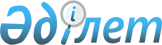 Об утверждении профессионального стандарта в деятельности по производству молока и традиционных напитков
					
			Утративший силу
			
			
		
					Приказ Министра сельского хозяйства Республики Казахстан от 21 января 2014 года № 20/57. Зарегистрирован в Министерстве юстиции Республики Казахстан 21 мая 2014 года № 9438. Утратил силу приказом Министра сельского хозяйства Республики Казахстан от 20 декабря 2020 года № 393.
      Сноска. Утратил силу приказом Министра сельского хозяйства РК от 20.12.2020 № 393 (вводится в действие по истечении десяти календарных дней после дня его первого официального опубликования).
      В соответствии с пунктом 3 статьи 138-5 Трудового кодекса Республики Казахстан от 15 мая 2007 года и постановлением Правительства Республики Казахстан от 29 апреля 2013 года № 406 "Об утверждении распределения и Правил использования средств на разработку профессиональных стандартов на 2013 год", ПРИКАЗЫВАЮ:
      1. Утвердить профессиональный стандарт в деятельности по производству молока и традиционных напитков.
      2. Департаменту животноводства (Ахметов Е.К.), департаменту переработки и агропродовольственных рынков (Кусаинова А.Б.) принять меры к внедрению профессионального стандарта в порядке, установленном законодательством Республики Казахстан.
      3. Управлению социальной политики (Лепешко С.С.) обеспечить в установленном законодательством порядке государственную регистрацию настоящего приказа в Министерстве юстиции Республики Казахстан и его официальное опубликование.
      4. Контроль за исполнением настоящего приказа возложить на Управление социальной политики (Лепешко С.С.).
      5. Настоящий приказ вводится в действие по истечении десяти календарных дней со дня первого официального опубликования.
      Согласовано   
      Министр труда и   
      социальной защиты населения   
      Республики Казахстан   
      ___________ Т. Дуйсенова   
      от 7 апреля 2014 года Профессиональный стандарт в деятельности по производству
молока и традиционных напитков
1. Общие положения
      1. Профессиональный стандарт в деятельности по производству молока и традиционных напитков (далее - ПС) предназначен для:
      1) регулирования взаимодействия трудовой сферы и сферы профессионального образования;
      2) регламентации требований для разработки программ подготовки, повышения квалификации и профессиональной переподготовки;
      3) регламентации требований для оценки компетенций работников при аттестации и сертификации персонала;
      4) выработки единых требований к содержанию профессиональной деятельности, обновления квалификационных требований, отвечающих современным потребностям рынка труда;
      5) решения широкого круга задач в области управления персоналом;
      6) разработки образовательных стандартов, учебных планов, модульных учебных программ, а также разработки соответствующих учебно-методических материалов;
      7) проведения оценки профессиональной подготовленности и подтверждения соответствия квалификации специалистов.
      2. Основными пользователями ПС являются:
      1) выпускники организаций образования, работники;
      2) руководители и работники организаций, руководители и специалисты подразделений управления персоналом организаций;
      3) специалисты, разрабатывающие образовательные программы;
      4) специалисты в области оценки профессиональной подготовленности и подтверждения соответствия квалификации специалистов.
      3. На основе ПС могут разрабатываться внутренние, корпоративные стандарты организаций на функциональные модели деятельности, должности, повышение квалификации, аттестацию работников, систему стимулирования труда и другие.
      4. В настоящем ПС применяются следующие термины и определения:
      1) квалификация – степень профессиональной подготовленности работника к выполнению конкретного вида работы;
      2) квалификационный уровень/уровень квалификации – уровень требований к квалификации (компетенциям) работника, отражающий сложность, самостоятельность и ответственность выполняемых работ;
      3) предмет труда – предмет, на который направлены действия работника с целью создания продукта при помощи определенных средств труда;
      4) средства труда – средства, используемые работником для преобразования предмета труда из исходного состояния в продукт;
      5) вид трудовой деятельности – составная часть области профессиональной деятельности, сформированная целостным набором трудовых функций и необходимых для их выполнения компетенций;
      6) трудовая функция – интегрированный и относительно автономный набор трудовых действий, определяемых бизнес-процессом и предполагающий наличие необходимых компетенций для их выполнения в рамках конкретного вида трудовой деятельности;
      7) область профессиональной деятельности – совокупность видов трудовой деятельности отрасли, имеющая общую интеграционную основу (аналогичные или близкие назначение, объекты, технологии, в том числе средства труда) и предполагающая схожий набор трудовых функций и компетенций для их выполнения;
      8) ПС – стандарт, определяющий в конкретной области профессиональной деятельности требования к уровню квалификации, компетенций, содержанию, качеству и условиям труда;
      9) единица ПС – структурный элемент ПС, содержащий развернутую характеристику конкретной трудовой функции, которая является целостной, завершенной, относительно автономной и значимой для данного вида трудовой деятельности;
      10) профессия – основной род занятий трудовой деятельности человека, требующий определенных знаний, умений и практических навыков, приобретаемых в результате специальной подготовки и подтверждаемых соответствующими документами об образовании;
      11) компетенция – способность работника применять в профессиональной деятельности знания и умения;
      12) должность – структурная единица работодателя, на которую возложен круг должностных полномочий и должностных обязанностей;
      13) задача – совокупность действий, связанных с реализацией трудовой функции и достижением результата с использованием конкретных предметов и средств труда;
      14) отрасль – совокупность предприятий и организаций, для которых характерна общность выпускаемой продукции, технологии производства, основных фондов и профессиональных навыков работающих;
      15) отраслевая рамка квалификаций (далее - ОРК) – структурированное описание квалификационных уровней, признаваемых в отрасли;
      16) национальная рамка квалификаций (далее - НРК) – структурированное описание квалификационных уровней, признаваемых на рынке труда;
      17) функциональная карта – структурированное описание трудовых функций и задач, выполняемых работником определенного вида деятельности в рамках той или иной области профессиональной деятельности. 2. Паспорт ПС
      5. Вид экономической деятельности (область профессиональной деятельности): Государственный классификатор Республики Казахстан 03-2007: 10.51 Переработка молока и производство сыра.
      6. Основная цель вида экономической (области профессиональной) деятельности: продовольственная независимость, при которой физическая доступность продовольственных товаров за счет отечественного производства и создание экономических условий для производства конкурентоспособной сельскохозяйственной продукции и продуктов ее переработки.
      ПС устанавливает в области профессиональной деятельности: производство продуктов питания требования к содержанию, качеству, условиям труда, квалификации и компетенциям работников.
      7. Виды деятельности, профессии, квалификационные уровни определены в Приложении 1 к настоящему ПС.
      Требования стандарта относятся к видам деятельности и следующим профессиям данной области:
      дояр;
      оператор машинного доения;
      кумысодел (шубатодел). 3. Карточка видов трудовой деятельности (профессий)
Параграф 1. Дояр
      8. Квалификационный уровень по ОРК – 3-4.
      9. Возможные наименования должностей: дояр.
      10. Профессия "дояр" обязывает субъекта знать и уметь выполнять задачи, связанные с реализацией основной функции: производство молока и традиционных напитков.
      11. Связь с действующими нормативными документами указана в таблице 1 Приложения 2 к настоящему ПС.
      12. Требования к условиям труда, образованию и опыту работы дояра приведены в таблице 2 Приложения 2 к настоящему ПС.
      13. Перечень единиц ПС, определяющий трудовые функции, выполняемые дояром указан в таблице 3 Приложения 2 к настоящему ПС.
      14. Описание единиц ПС и трудовые действия, выполняемые дояром, приведены в таблице 4 Приложения 2 к настоящему ПС.
      15. Требования к компетенциям дояра указаны в таблице 5, 6 Приложения 2 к настоящему ПС. Параграф 2. Оператор машинного доения
      16. Квалификационный уровень по ОРК – 3-4.
      17. Возможные наименования должностей: оператор машинного доения.
      18. Профессия "оператор машинного доения" обязывает субъекта знать и уметь выполнять задачи, связанные с реализацией основной функции: производство молока и традиционных напитков.
      19. Связь с действующими нормативными документами указана в таблице 1 Приложения 3 к настоящему ПС.
      20. Требования к условиям труда, образованию и опыту работы оператора машинного доения приведены в таблице 2 Приложения 3 к настоящему ПС.
      21. Перечень единиц ПС, определяющий трудовые функции, выполняемые оператором машинного доения, указан в таблице 3 Приложения 3 к настоящему ПС.
      22. Описание единиц ПС и трудовые действия, выполняемые оператором машинного доения, приведены в таблице 4 Приложения 3 к настоящему ПС.
      23. Требования к компетенциям оператора машинного доения указаны в таблице 5, 6 Приложения 3 к настоящему ПС. Параграф 3. Кумысодел (шубатодел)
      24. Квалификационный уровень по ОРК – 3.
      25. Возможные наименования должностей: кумысодел (шубатодел).
      26. Профессия "кумысодел (шубатодел)" обязывает субъекта знать и уметь выполнять задачи, связанные с реализацией основной функции: производство молока и традиционных напитков.
      27. Связь с действующими нормативными документами указана в таблице 1 Приложения 4 к настоящему ПС.
      28. Требования к условиям труда, образованию и опыту работы кумысодела (шубатодела) приведены в таблице 2 Приложения 4 к настоящему ПС.
      29. Перечень единиц ПС, определяющий трудовые функции, выполняемые кумысоделом (шубатоделом), указан в таблице 3 Приложения 4 к настоящему ПС.
      30. Описание единиц ПС и трудовые действия, выполняемые кумысоделом (шубатоделом), приведены в таблице 4 Приложения 4 к настоящему ПС.
      31. Требования к компетенциям кумысодела (шубатодела) указаны в таблице 5 Приложения 4 к настоящему ПС. 4. Разработчики ПС
      32. Разработчиком ПС является Министерство сельского хозяйства Республики Казахстан.
      33. Лист согласования, экспертиза и регистрация ПС приведены в приложении 5 к настоящему ПС.
      Виды деятельности, профессии, квалификационные уровни
      Таблица 1. Связь с действующими нормативными документами
      Таблица 2. Требования к условиям труда, образованию и опыту
      работы дояра
      Таблица 3. Перечень единиц ПС, определяющий трудовые функции,
      выполняемые дояром
      Таблица 4. Описание единиц ПС, выполняемых дояром
      Таблица 5. Требования к компетенциям дояра 3-го
      квалификационного уровня ОРК
      Таблица 6. Требования к компетенциям дояра 4-го
      квалификационного уровня ОРК
      Таблица 1. Связь с действующими нормативными документами
      Таблица 2. Требования к условиям труда, образованию и опыту
      работы оператора машинного доения
      Таблица 3. Перечень единиц ПС, определяющий трудовые функции,
      выполняемые оператором машинного доения
      Таблица 4. Описание единиц ПС, выполняемых оператором
      машинного доения
      Таблица 5. Требования к компетенциям оператора машинного доения
      3-го квалификационного уровня ОРК
      Таблица 6. Требования к компетенциям оператора машинного доения
      4-го квалификационного уровня ОРК
      Таблица 1. Связь с действующими нормативными документами
      Таблица 2. Требования к условиям труда, образованию и опыту
      работы кумысодела (шубатодела)
      Таблица 3. Перечень единиц ПС, определяющий трудовые функции,
      выполняемые кумысоделом (шубатоделом)
      Таблица 4. Описание единиц ПС, выполняемых кумысоделом
      (шубатоделом)
      Таблица 5. Требования к компетенциям кумысодела (шубатодела)
      3-го квалификационного уровня ОРК
      Лист согласования
      Настоящий ПС зарегистрирован ________________________________________
      Внесен в Реестр профессиональных стандартов рег. № __________________
      Письмо (протокол) № _______________ Дата ____________________________
					© 2012. РГП на ПХВ «Институт законодательства и правовой информации Республики Казахстан» Министерства юстиции Республики Казахстан
				
Министр
А. МамытбековУтвержден
приказом Министра
сельского хозяйства
Республики Казахстан
от 21 января 2014 года № 20/57Приложение 1
к профессиональному стандарту
в деятельности по производству
молока и традиционных напитков
№
п/п
Наименование вида
деятельности
Наименование
профессии с учетом
тенденций рынка труда
Наименование
профессии согласно
государственному
классификатору занятий
Республики Казахстан
01-2005
Квалификационный
уровень ОРК
1.
Производство молока и традиционных напитков
Дояр
Дояр
3-4
2.
Производство молока и традиционных напитков
Оператор машинного доения
Оператор машинного доения
3-4
3.
Производство молока и традиционных напитков
Кумысодел (Шубатодел)
Кумысодел (Шубатодел)
3Приложение 2
к профессиональному стандарту
в деятельности по производству
молока и традиционных напитков
Государственный классификатор занятий Республики Казахстан (ГКЗ)
Государственный классификатор занятий Республики Казахстан (ГКЗ)
Базовая группа
6121 Дояр
Единый тарифно-квалификационный справочник работ и профессий рабочих (ЕТКС)
Единый тарифно-квалификационный справочник работ и профессий рабочих (ЕТКС)
Выпуск, раздел ЕТКС
Выпуск 64, раздел: Работы и профессии рабочих в животноводстве
Профессия по ЕТКС
Дояр
Квалификационный
уровень ОРК
Разряды по ЕТКС
3
4-5
4
6
Возможные места работы по профессии (предприятия, организации)
Возможные места работы по профессии (предприятия, организации)
Работа в сельскохозяйственном производстве, цехе, заводе
Работа в сельскохозяйственном производстве, цехе, заводе
Вредные и опасные условия труда
Вредные и опасные условия труда
Отсутствуют
Отсутствуют
Особые условия допуска к работе
Особые условия допуска к работе
В соответствии с законодательством Республики Казахстан
В соответствии с законодательством Республики Казахстан
Квалификационный уровень ОРК
Уровень профессионального образования и обучения
Уровень профессионального образования и обучения
Требуемый опыт работы
3
Практический опыт и/или профессиональная подготовка (курсы на базе организации образования по программам профессиональной подготовки до одного года или обучение на предприятии) при наличии общего среднего образования или технического и профессионального образования на базе основного среднего образования без практического опыта
Практический опыт и/или профессиональная подготовка (курсы на базе организации образования по программам профессиональной подготовки до одного года или обучение на предприятии) при наличии общего среднего образования или технического и профессионального образования на базе основного среднего образования без практического опыта
Не требуется при наличии профессиональной подготовки, либо не менее 1 года на предыдущих позициях
4
Техническое и профессиональное образование повышенного уровня (дополнительная профессиональная подготовка), практический опыт
Техническое и профессиональное образование повышенного уровня (дополнительная профессиональная подготовка), практический опыт
Не менее 3-х лет на 3 уровне
Шифр
трудовой функции
Наименование трудовой функции
(единицы профессионального стандарта)
1
Осуществляет ручную дойку животных
2
Выполняет мероприятия по улучшению содержания животных, кормлению сбалансированными по питательным веществам кормами в целях повышения молочной продуктивности животных, получения молока высокого качества
3
Следит за состоянием здоровья животных. Выполняет мероприятия, направленные на повышение молочной продуктивности животных и увеличение выхода телят
Шифр трудовой функции
Предметы
труда
Средства
труда
Задачи
(трудовые действия)
1
Молоко, животные
Ведро, перчатки, халат, колпак, сапоги, корм, щетки для чистки
1-1) Ручная дойка животных
1
Молоко, животные
Ведро, перчатки, халат, колпак, сапоги, корм, щетки для чистки
1-2) Уход за животными
Шифр
задачи
Личностные и
профессиональные
компетенции
Умения
и навыки
Знания
1-1)
Несет ответственность за собственное здоровье и безопасность, за здоровье и безопасность других, а также за защиту окружающей среды при выполнении им задач удоя
Определяет самостоятельно способы выполнения поставленной задачи дояра, предмет и средства труда, принципы оценки, методы измерения удоя
Знание правил и требований обращения с животными. Знание технологии преобразования предмета, планирование и организацию труда дояра
2-1)
Понимание исполнительской деятельности дояра, включающей планирование рабочего процесса
Выбор способов действий из известных на основе знаний дояра и практического опыта доения, а также коррекция деятельности с учетом полученных результатов
Знание правил ухода за выменем и наиболее часто встречающихся заболеваний вымени и оказания первой помощи заболевшим животным
Шифр
задачи
Личностные и
профессиональные
компетенции
Умения
и навыки
Знания
1-1)
Несет ответственность за собственное здоровье и безопасность, за здоровье и безопасность других, а также за защиту окружающей среды при выполнении им задач удоя
Определяет самостоятельно способы выполнения поставленной задачи дояра, предмет и средства труда, принципы оценки, методы измерения удоя
Знание правил и требований обращения с животными. Знание технологии преобразования предмета, планирование и организацию труда дояра
2-1)
Понимание исполнительской деятельности дояра, включающей планирование рабочего процесса
Выбор способов действий из известных на основе знаний дояра и практического опыта доения, а также коррекция деятельности с учетом полученных результатов
Знание правил ухода за выменем и наиболее часто встречающихся заболеваний вымени и оказания первой помощи заболевшим животным
3-1)
Предоставляет руководству отчетные данные по удою
Умение решать стандартные и простые практические задачи, навыки дояра в контексте самостоятельного планирования, выполнения и оценки удоя
Знание процедуры проведения контроля качества молока и ведение документации по удоюПриложение 3
к профессиональному стандарту
в деятельности по производству
молока и традиционных напитков
Государственный классификатор занятий Республики Казахстан (ГКЗ)
Государственный классификатор занятий Республики Казахстан (ГКЗ)
Базовая группа
6121 Оператор машинного доения
Единый тарифно-квалификационный справочник работ и профессий рабочих (ЕТКС)
Единый тарифно-квалификационный справочник работ и профессий рабочих (ЕТКС)
Выпуск, раздел ЕТКС
Выпуск 64, раздел: Работы и профессии рабочих в животноводстве
Профессия по ЕТКС
Оператор машинного доения
Квалификационный
уровень ОРК
Разряды по ЕТКС
3
4-5
4
6
Возможные места работы по профессии (предприятия, организации)
Возможные места работы по профессии (предприятия, организации)
Работа в сельскохозяйственном производстве, цехе, заводе
Работа в сельскохозяйственном производстве, цехе, заводе
Вредные и опасные условия труда
Вредные и опасные условия труда
Отсутствуют
Отсутствуют
Особые условия допуска к работе
Особые условия допуска к работе
В соответствии с законодательством Республики Казахстан
В соответствии с законодательством Республики Казахстан
Квалификационный уровень ОРК
Уровень профессионального образования и обучения
Уровень профессионального образования и обучения
Требуемый опыт работы
3
Практический опыт и/или профессиональная подготовка (курсы на базе организации образования по программам профессиональной подготовки до одного года или обучение на предприятии) при наличии общего среднего образования или технического и профессионального образования на базе основного среднего образования без практического опыта
Практический опыт и/или профессиональная подготовка (курсы на базе организации образования по программам профессиональной подготовки до одного года или обучение на предприятии) при наличии общего среднего образования или технического и профессионального образования на базе основного среднего образования без практического опыта
Не требуется при наличии профессиональной подготовки, либо не менее 1 года на предыдущих позициях
4
Техническое и профессиональное образование повышенного уровня (дополнительная профессиональная подготовка), практический опыт
Техническое и профессиональное образование повышенного уровня (дополнительная профессиональная подготовка), практический опыт
Не менее 3–х лет на 3 уровне
Шифр
трудовой функции
Наименование трудовой функции
(единицы профессионального стандарта)
1
Проводит машинное доение коров двумя аппаратами с производительностью в среднем по группе на фуражную корову
2
Проверяет на мастит и выполняет ветеринарно-санитарные работы по уходу за выменем и профилактику заболеваний на мастит
3
Включает и выключает аппараты, проверяет их на частоту пульсаций и контролирует работу
Шифр трудовой функции
Предметы
труда
Средства
труда
Задачи
(трудовые действия)
1
Животные, доильные аппараты
Халат хлопчатобумажный, металлические контейнеры, оборудование машинного доения
1-1) Проводит машинное доение коров
1
Животные, доильные аппараты
Халат хлопчатобумажный, металлические контейнеры, оборудование машинного доения
1-2) Приучение коров-первотелок к машинному доению и их раздой
1
Животные, доильные аппараты
Халат хлопчатобумажный, металлические контейнеры, оборудование машинного доения
1-3) Проверка полноты выдаивания
2
Молоко, молочные продукты
Сапоги резиновые, жилет, перчатки, колпак, колпак
2-1) Осуществляет проверку на мастит
2
Молоко, молочные продукты
Сапоги резиновые, жилет, перчатки, колпак, колпак
2-2) Обработка вымени дезинфицирующими препаратами
2
Молоко, молочные продукты
Сапоги резиновые, жилет, перчатки, колпак, колпак
2-3) Разбирает и собирает, промывает и дезинфицирует доильные аппараты
Шифр
задачи
Личностные и
профессиональные
компетенции
Умения
и навыки
Знания
1-1)
Несет ответственность за собственное здоровье и безопасность, за здоровье и безопасность других, а также за защиту окружающей среды при выполнении им задач оператора машинного доения
Определяет самостоятельно способы выполнения задач оператора машинного доения, предмет и средства труда, принципы оценки, методы измерения удоя
Знание устройства и правил эксплуатации доильных аппаратов
2-1)
Понимание исполнительской деятельности оператора машинного доения, включающей планирование рабочего процесса
Выбор способов действий из известных на основе знаний оператора машинного доения и практического опыта доения, а также коррекция деятельности с учетом полученных результатов
Знание правил разборки, сборки, хранения доильных аппаратов
Шифр
задачи
Личностные и
профессиональные
компетенции
Умения
и навыки
Знания
1-1)
Несет ответственность за собственное здоровье и безопасность, за здоровье и безопасность других, а также за защиту окружающей среды при выполнении им задач оператора машинного доения
Определяет самостоятельно способы выполнения задач оператора машинного доения, предмет и средства труда, принципы оценки, методы измерения удоя
Знание устройства и правил эксплуатации доильных аппаратов
2-1)
Понимание исполнительской деятельности оператора машинного доения, включающей планирование рабочего процесса
Выбор способов действий из известных на основе знаний оператора машинного доения и практического опыта доения, а также коррекция деятельности с учетом полученных результатов
Знание правил разборки, сборки, хранения доильных аппаратов
3-1)
Предоставляет руководству отчетные данные по удою
Умение решать стандартные и простые однотипные практические задачи, навыки оператора машинного доения в контексте самостоятельного планирования, выполнения и оценки удоя
Знание комплекса мероприятий, обеспечивающих получение молока высокого качества и технику его охлажденияПриложение 4
к профессиональному стандарту
в деятельности по производству
молока и традиционных напитков
Государственный классификатор занятий Республики Казахстан (ГКЗ)
Государственный классификатор занятий Республики Казахстан (ГКЗ)
Базовая группа
6121 Кумысодел (Шубатодел)
Единый тарифно-квалификационный справочник работ и профессий рабочих (ЕТКС)
Единый тарифно-квалификационный справочник работ и профессий рабочих (ЕТКС)
Выпуск, раздел ЕТКС
Выпуск 64, раздел: Работы и профессии рабочих в животноводстве
Профессия по ЕТКС
Кумысодел (Шубатодел)
Квалификационный
уровень ОРК
Разряды по ЕТКС
3
3-4
Возможные места работы по профессии (предприятия, организации)
Возможные места работы по профессии (предприятия, организации)
Работа в сельскохозяйственном производстве, цехе, заводе
Работа в сельскохозяйственном производстве, цехе, заводе
Вредные и опасные условия труда
Вредные и опасные условия труда
Отсутствуют
Отсутствуют
Особые условия допуска к работе
Особые условия допуска к работе
В соответствии с законодательством Республики Казахстан
В соответствии с законодательством Республики Казахстан
Квалификационный
уровень ОРК
Уровень профессионального образования и обучения
Уровень профессионального образования и обучения
Требуемый опыт работы
3
Практический опыт и/или профессиональная подготовка (курсы на базе организации образования по программам профессиональной подготовки до одного года или обучение на предприятии) при наличии общего среднего образования или технического и профессионального образования на базе основного среднего образования без практического опыта
Практический опыт и/или профессиональная подготовка (курсы на базе организации образования по программам профессиональной подготовки до одного года или обучение на предприятии) при наличии общего среднего образования или технического и профессионального образования на базе основного среднего образования без практического опыта
Не требуется при наличии профессиональной подготовки, либо не менее 1 года на предыдущих позициях
Шифр
трудовой
функции
Наименование трудовой функции
(единицы профессионального стандарта)
1
Уход, кормление и удой лошадей, верблюдов
2
Осуществляет закваску и брожение молока
3
Определяет пороки молока, меры предупреждения и способы их устранения
Шифр трудовой функции
Предметы
труда
Средства
труда
Задачи
(трудовые действия)
1
Лошади
Корм, щетки для чистки, халат хлопчатобумажный, колпак, сапоги резиновые, жилет
1-1) Уход за лошадьми
1
Лошади
Корм, щетки для чистки, халат хлопчатобумажный, колпак, сапоги резиновые, жилет
1-2) Дойка кобылы
1
Лошади
Корм, щетки для чистки, халат хлопчатобумажный, колпак, сапоги резиновые, жилет
1-3) Ведение подготовительных работ по приготовлению кумыса
2
Молоко
Перчатки, ведро, оборудование для закваски молока
2-1) Первичная обработка молока, размешивание закваски, разлив кумыса
2
Молоко
Перчатки, ведро, оборудование для закваски молока
2-2) Мойка и дезинфекция посуды и оборудования, применяемого для первичной обработки молока
Шифр
задачи
Личностные и
профессиональные
компетенции
Умения
и навыки
Знания
1-1)
Несет ответственность за собственное здоровье и безопасность, за здоровье и безопасность других, а также за защиту окружающей среды при выполнении им задач кумысодела (шубатодела)
Определяет самостоятельно способы выполнения поставленной задачи кумысодела (шубатодела)
Знание техники безопасности и охраны труда, а также устройств и оборудования молочной лаборатории, и требований ГОСТа к молоку
2-1)
Понимание исполнительской деятельности кумысодела (шубатодела), включающей планирование рабочего процесса
Выбор способов действий из известных на основе знаний кумысодела (шубатодела) и практического опыта изготовления, а также коррекция деятельности с учетом полученных результатов
Знание зоотехнических и ветеринарных правил ухода за рабочими животными, норм и порядка кормления, технологию приготовления кумыса (шубата)
3-1)
Предоставляет руководству отчетные данные по изготовлению кумыса (шубата)
Умение решать стандартные и простые однотипные практические задачи, навыки кумысодела (шубатодела) в контексте самостоятельного планирования, выполнения и оценки удоя
Знание пороков молока, мер предупреждения и способов их устранения, основ микробиологии, технологии приготовления кумыса (шубата)Приложение 5
к профессиональному стандарту
в деятельности по производству
молока и традиционных напитков
Название организации
Министерство труда и социальной защиты населения Республики Казахстан